Printed drawings for kids to color Constitution themesThis is a 17 page document, printed in landscape orientation.US Constitution.net has a number of images for kids to color, inspiring this little collection. But it was multiple printings and varying layouts. Hopefully, putting it all in a single document is simpler for teachers to handle.Some images are line drawings from my print book, some are not. Any drawings not created by me are noted with their copyrights. CATHY TRAVIS, Author, Constitution Translated for Kids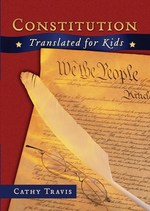 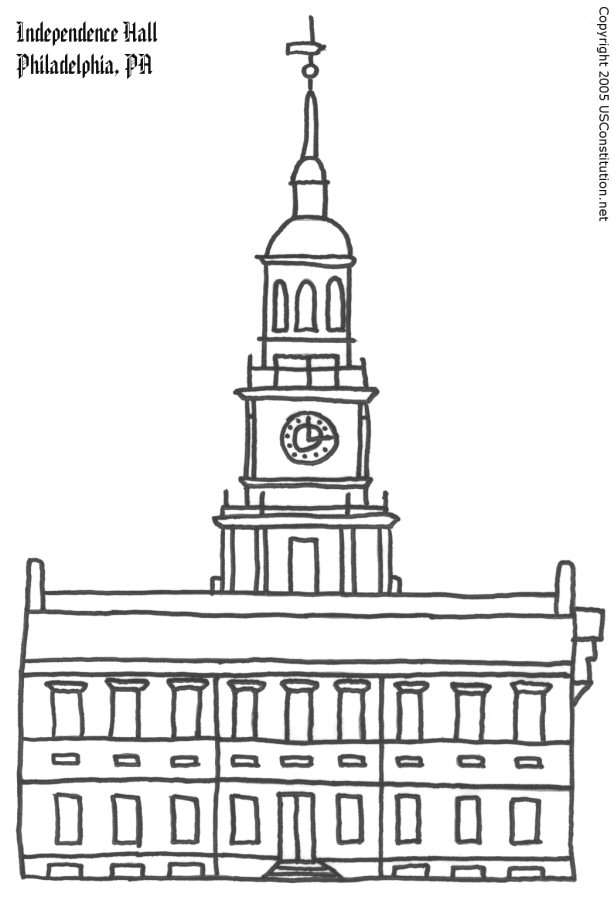 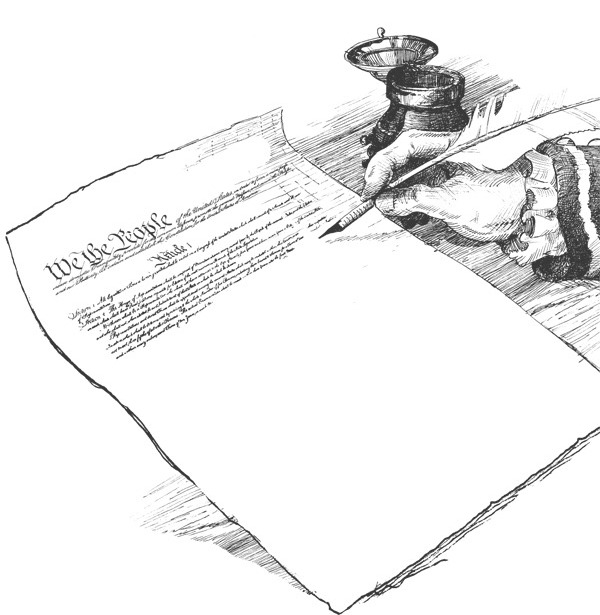 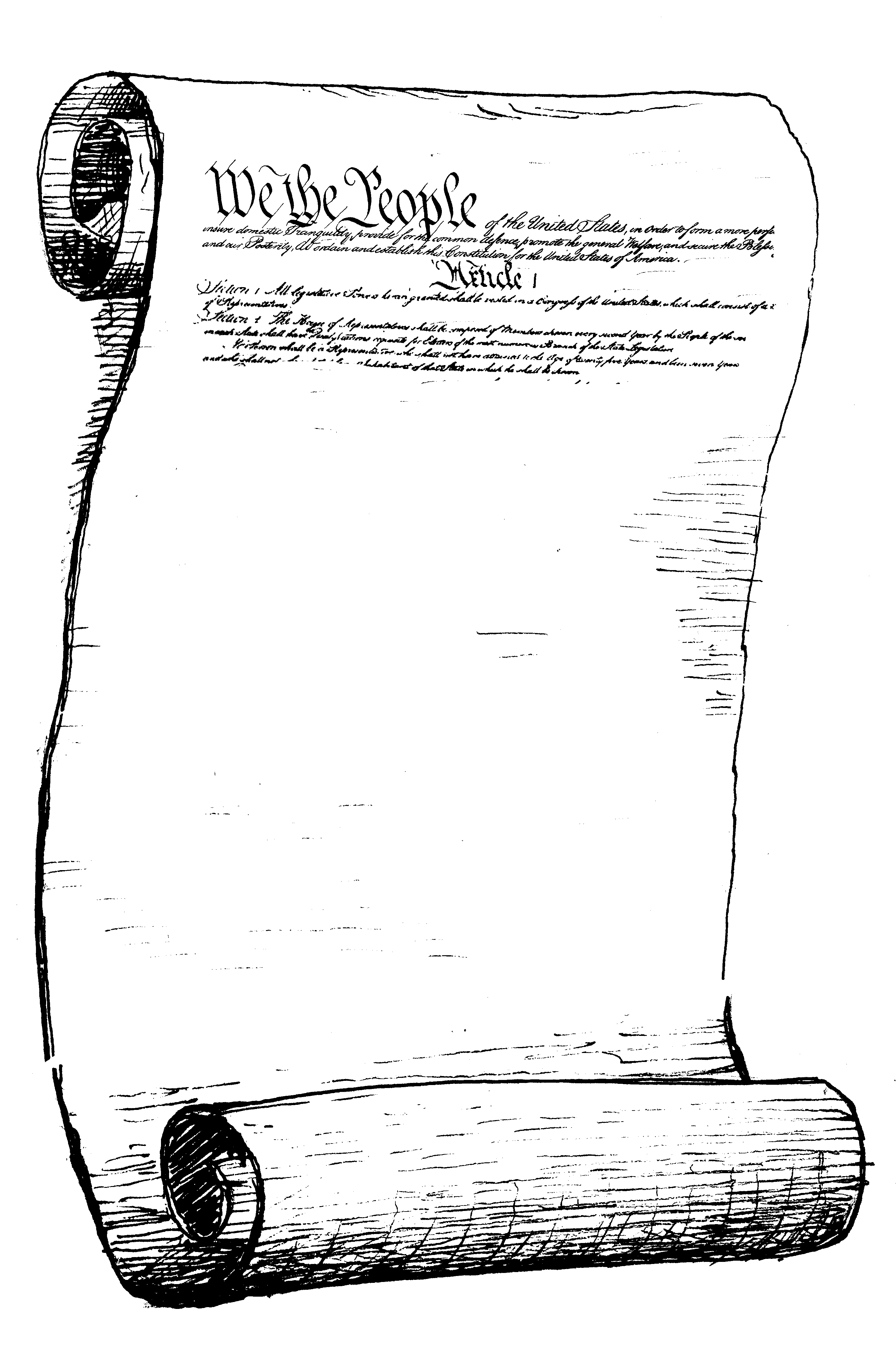 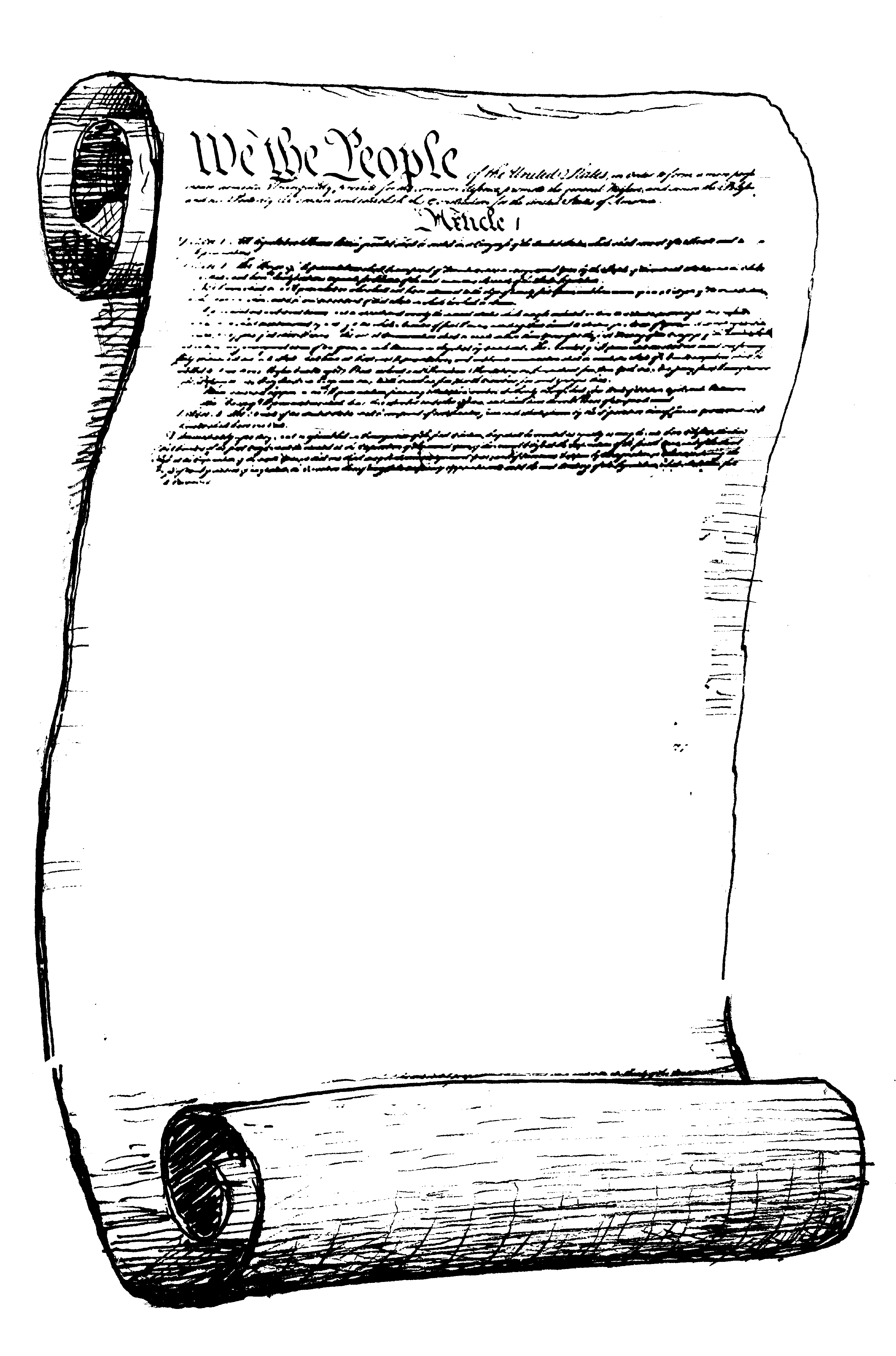 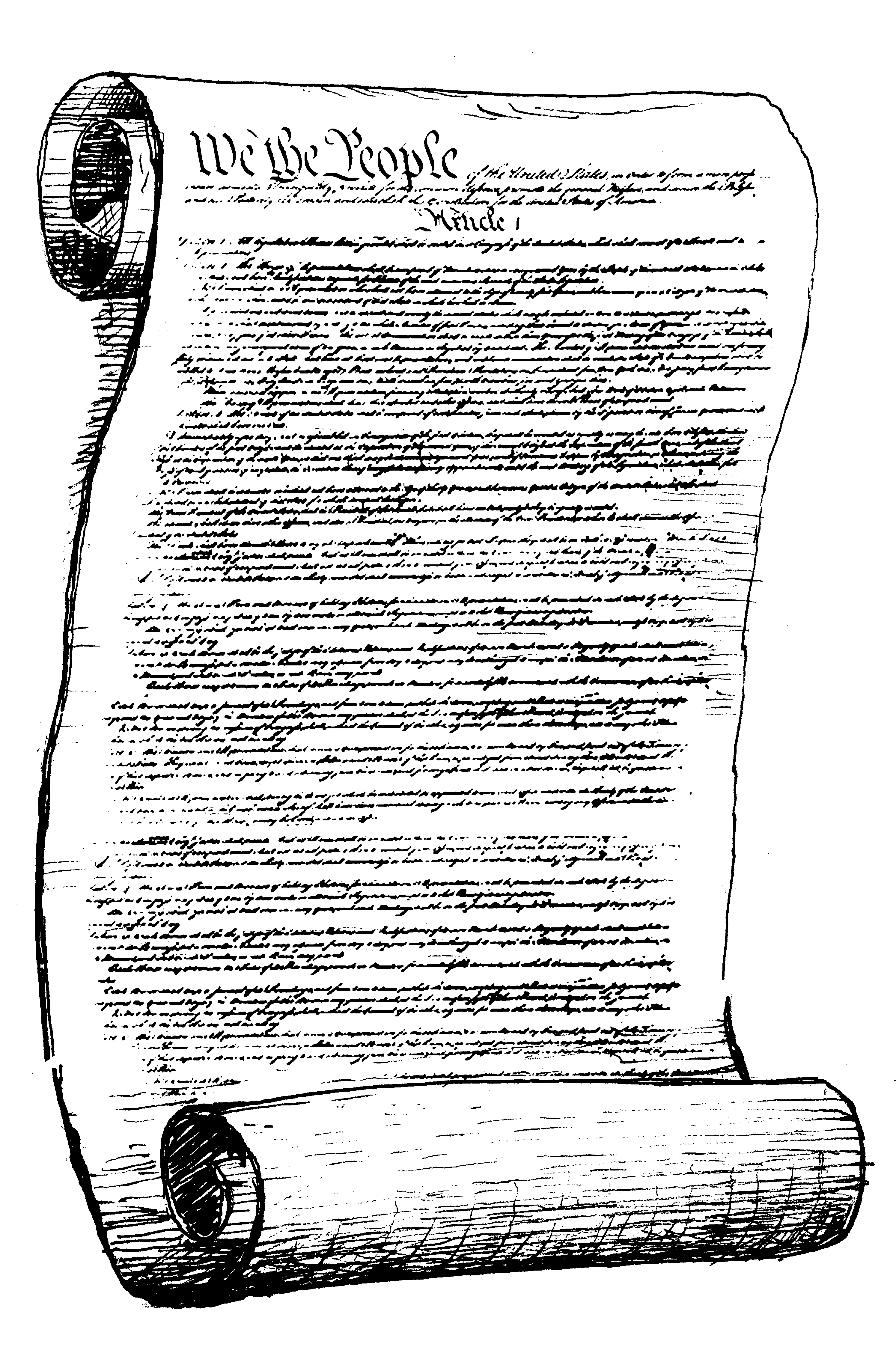 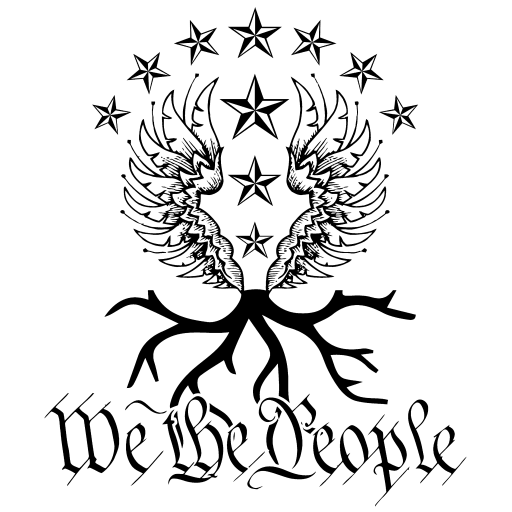  www.wtpapparel.com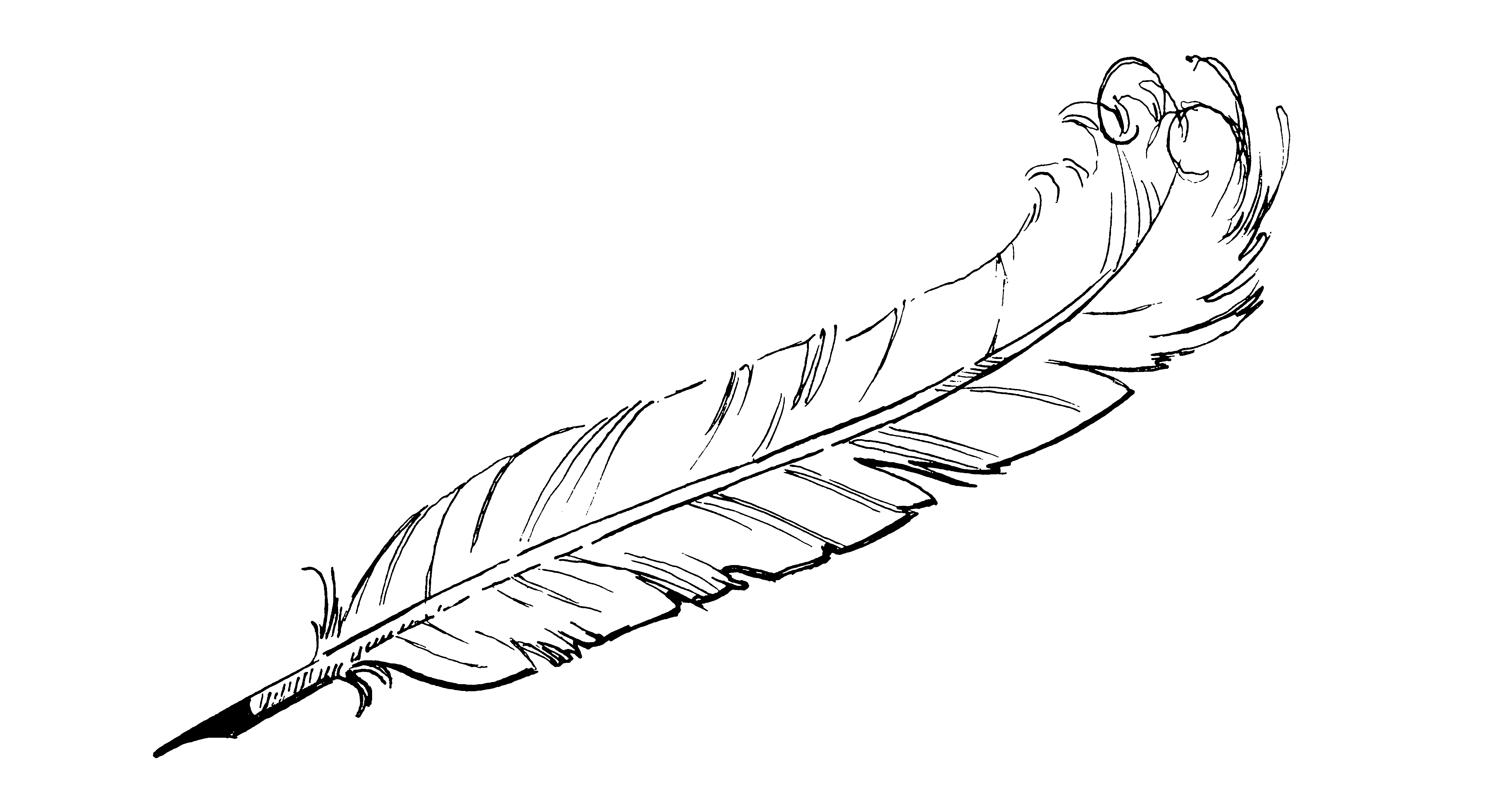  Wikipedia Commons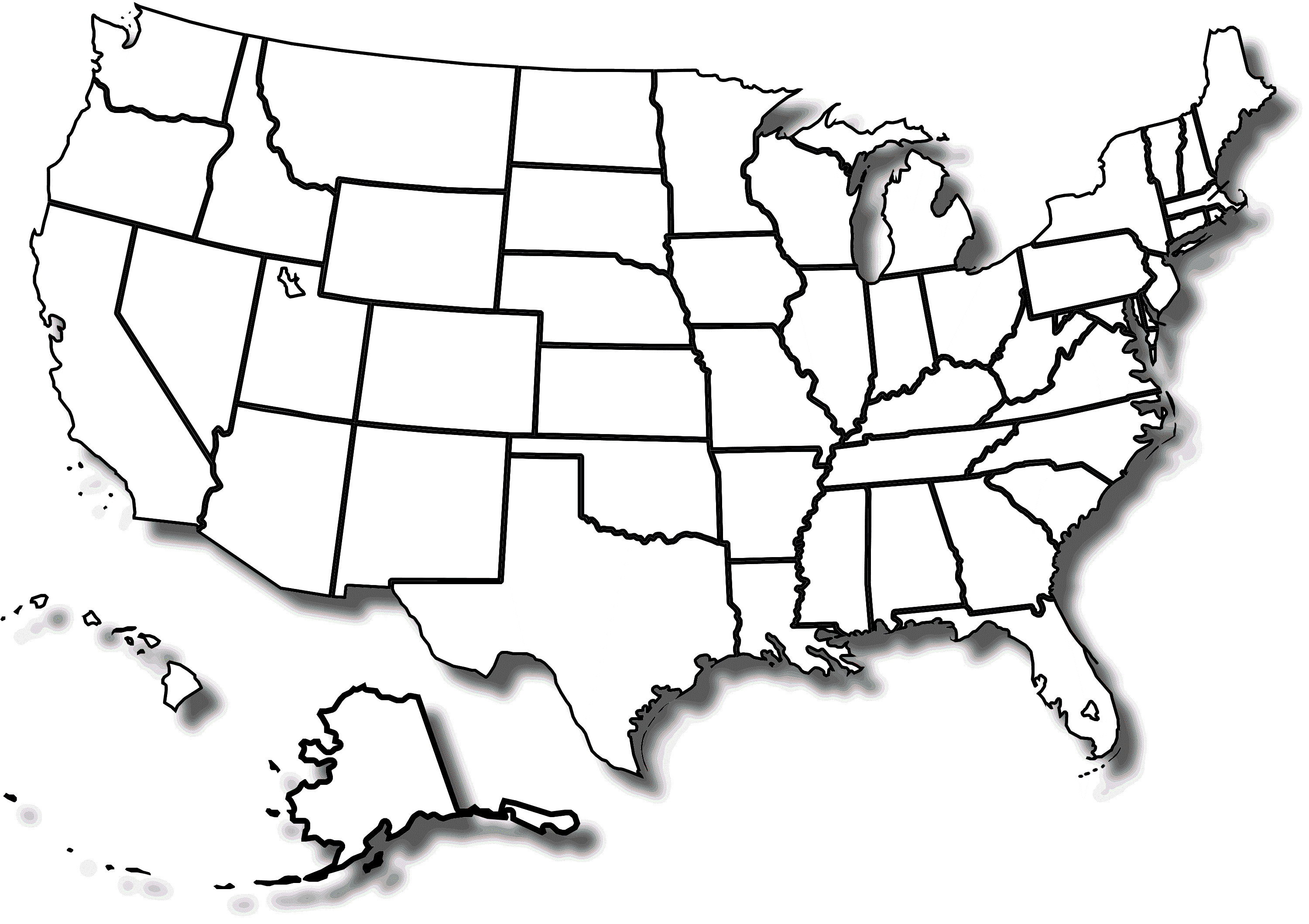 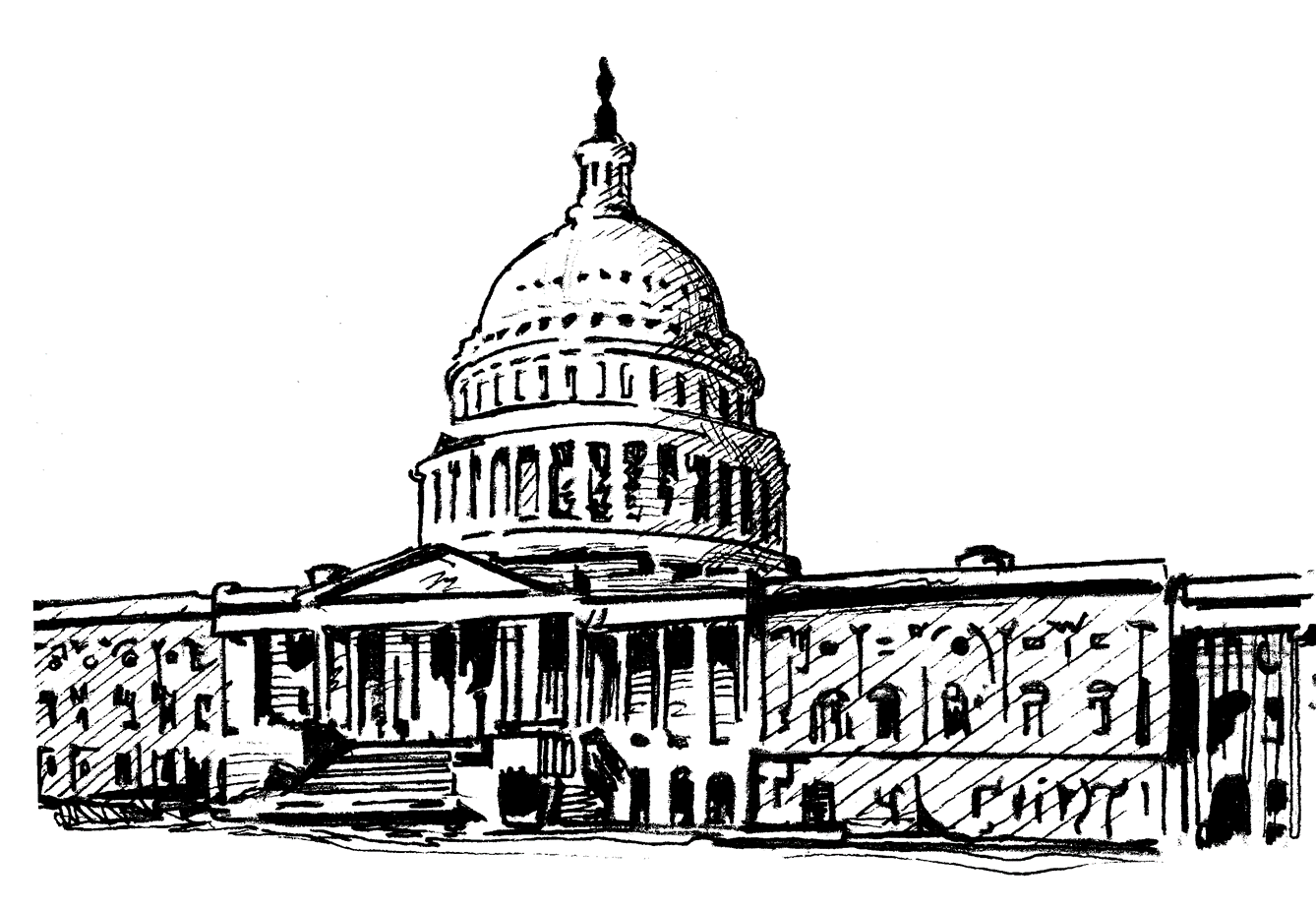 The United States Capitol building in Washington, D.C. This is where Congress makes laws. 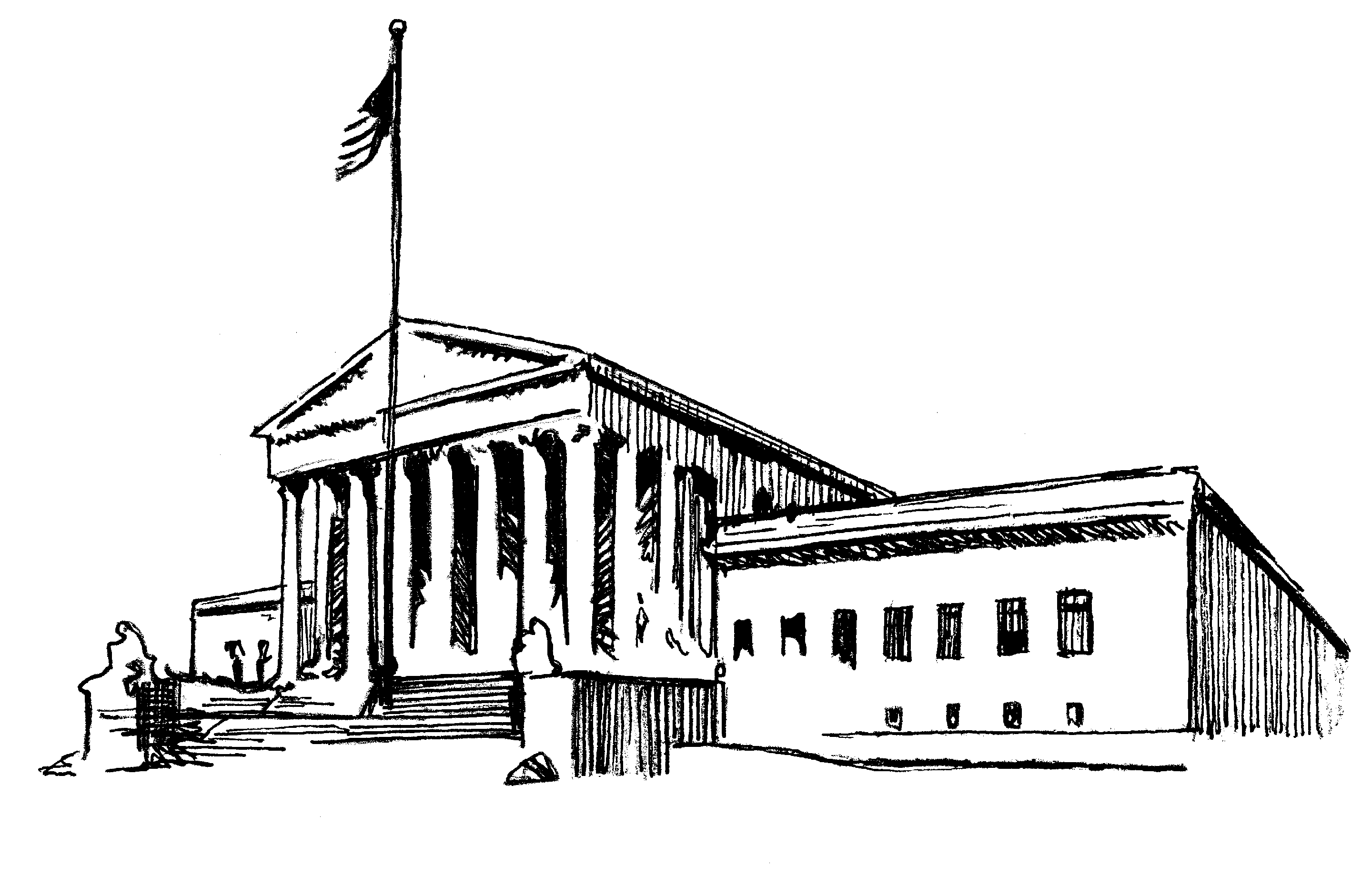 The United States Supreme Court building in Washington, D.C. This is where the Supreme Court makes final decisions about laws being constitutional. 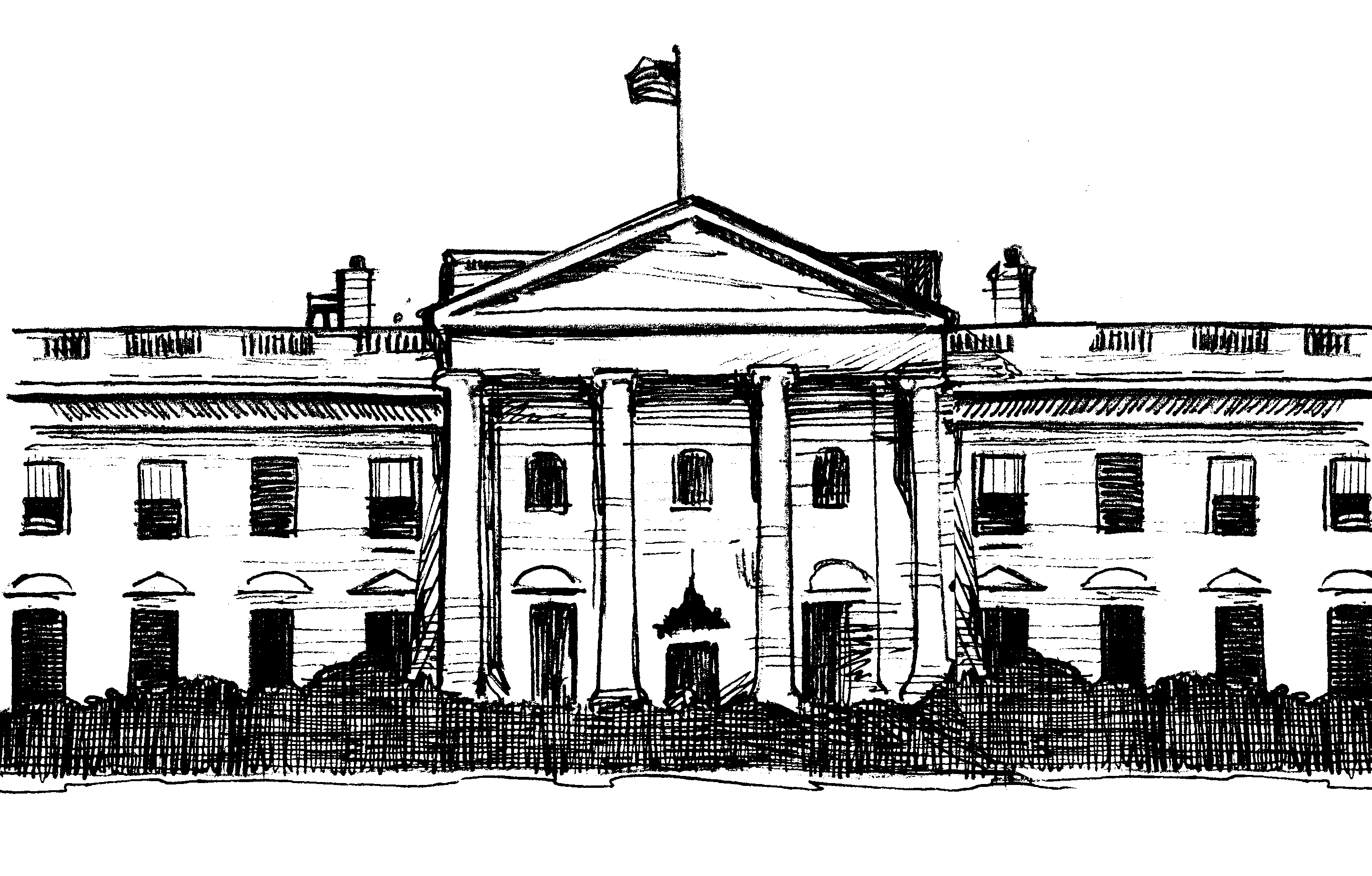 The White House – the home and the office of the President of the United States – in Washington, D.C. The president is the one person who is in charge of the country. 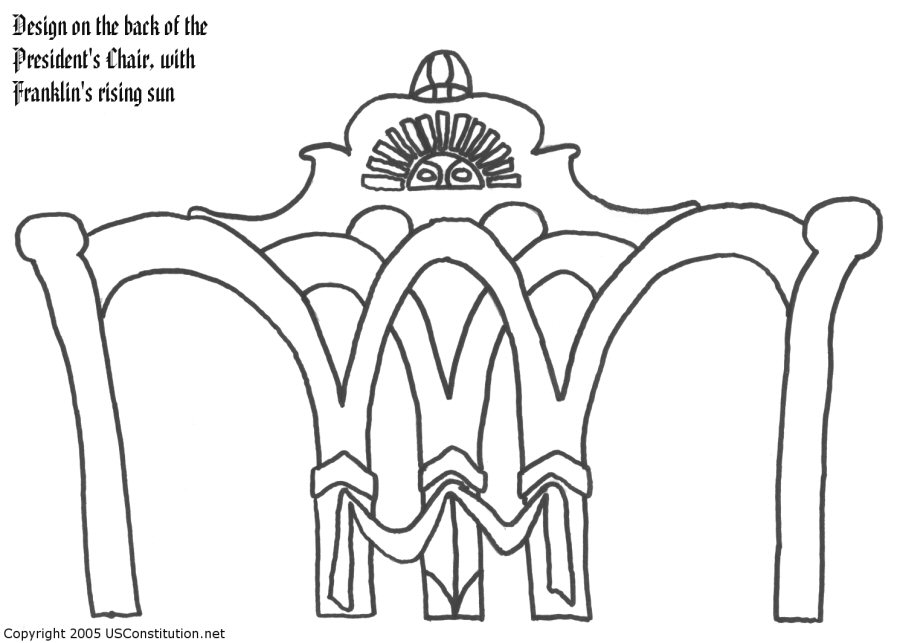 In Independence Hall, the delegates bickered and one of them pointed out a design on the back of Ben Franklin’s chair. It was half of a sun. Was it rising?, they wondered. Or was it setting on their new republic? They decided it was rising, and found agreement in the Constitution. 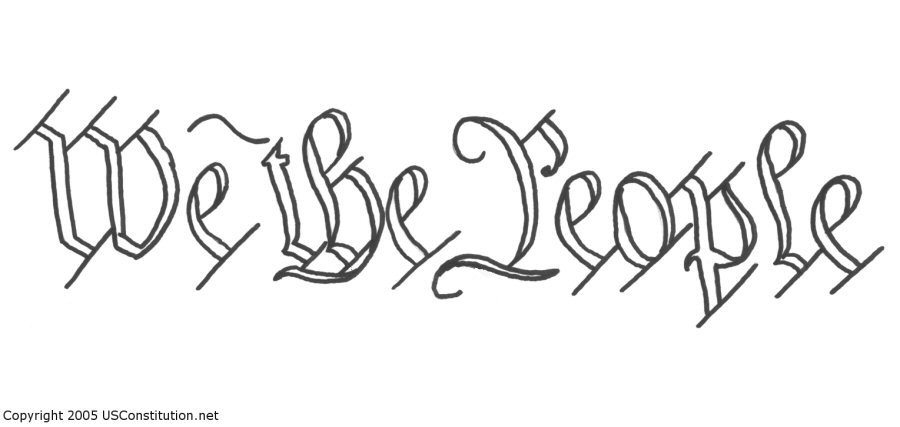 The first three words of the Constitution lay out the shared journey of everybody in the country. Everybody. http://www.getcoloringpages.com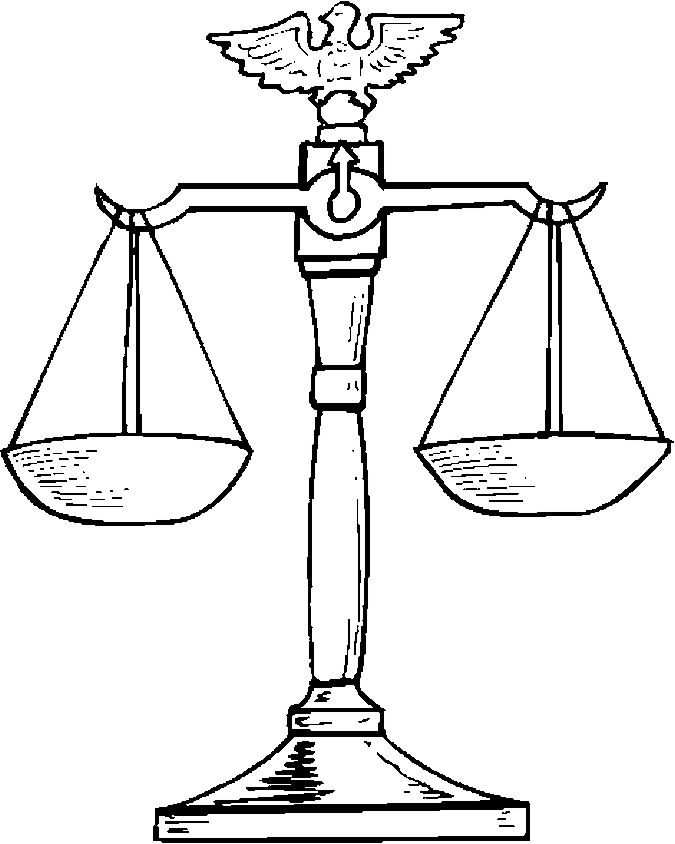 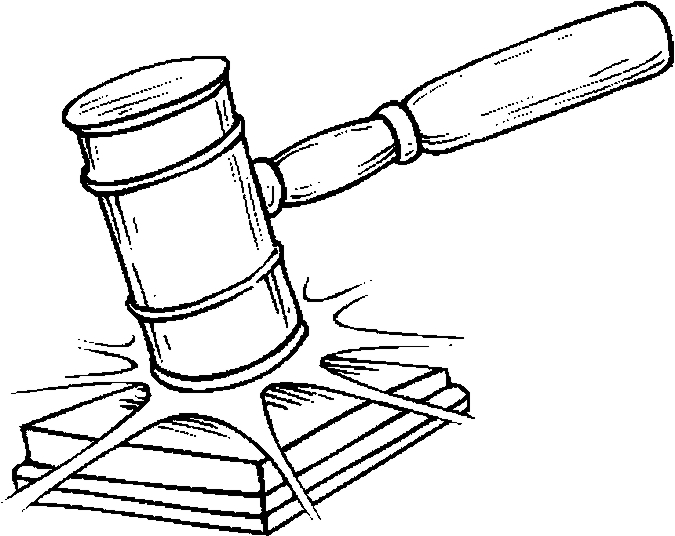 http://www.getcoloringpages.com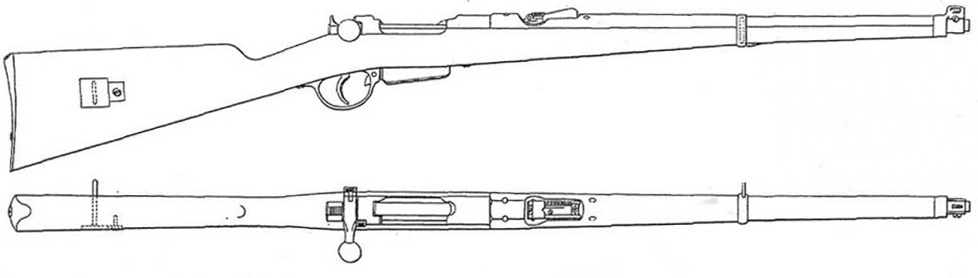 Wikipedia Commons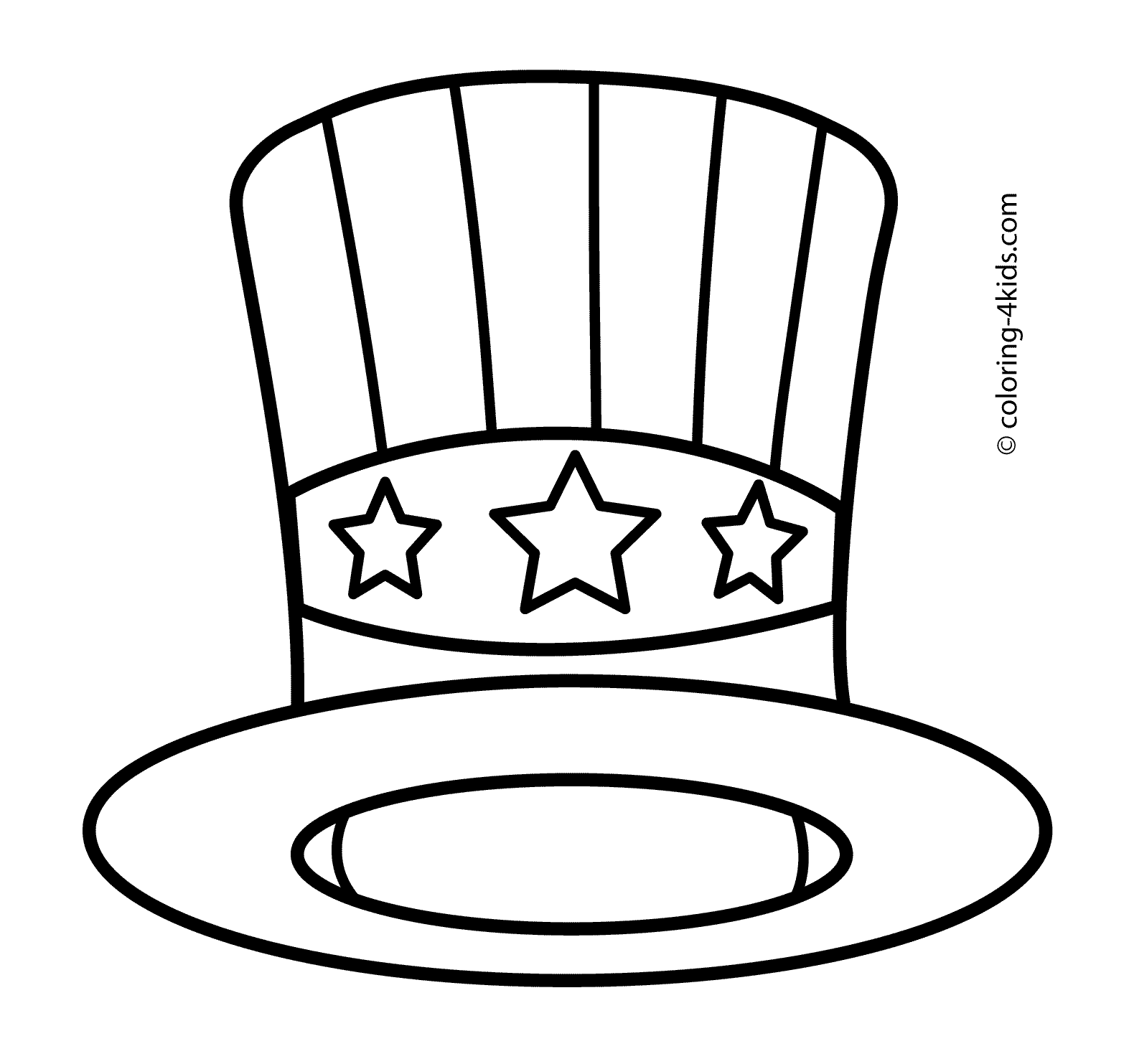 